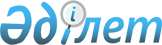 Шортанды ауданында 2012 жылы субсидия алушылардың тізіміне қосуға өтінімдерді ұсыну мерзімдерін және субсидияланатын басым ауыл шаруашылығы дақылдарын егудің оңтайлы мерзімдерін анықтау туралы
					
			Күшін жойған
			
			
		
					Ақмола облысы Шортанды ауданы әкімдігінің 2012 жылғы 28 сәуірдегі № А-4/135 қаулысы. Ақмола облысы Шортанды ауданының Әділет басқармасында 2012 жылғы 8 мамырда № 1-18-157 тіркелді. Күші жойылды - Ақмола облысы Шортанды ауданы әкімдігінің 2014 жылғы 23 қазандағы № А-9/241 қаулысымен      Ескерту. Күші жойылды - Ақмола облысы Шортанды ауданы әкімдігінің 23.10.2014 № А-9/241 (қол қойылған күннен бастап күшіне енеді) қаулысымен.

      Қазақстан Республикасының 2001 жылғы 23 қаңтардағы «Қазақстан Республикасындағы жергілікті мемлекеттік басқару және өзін-өзі басқару туралы» Заңының 31 бабының 1 тармағының 5 тармақшасына, Қазақстан Республикасы Үкіметінің 2011 жылғы 4 наурыздағы № 221 қаулысымен бекітілген, Өсімдік шаруашылығы өнімінің шығымдылығы мен сапасын арттыруға жергілікті бюджеттерден субсидиялау қағидасының 10 тармағына және «А.И.Бараев атындағы астық шаруашылығы ғылыми-өндірістік орталығы» жауапкершілігі шектеулі серіктестігінің 2012 жылғы 5 сәуірдегі № 284, ұсынымдарына сәйкес, Шортанды ауданының әкімдігі ҚАУЛЫ ЕТЕДІ:



      1. Шортанды ауданында 2012 жылы субсидия алушылардың тізіміне қосуға өтінімдерді ұсыну мерзімдерін және субсидияланатын басым ауыл шаруашылығы дақылдарын егудің оңтайлы мерзімдері қосымшаға сәйкес анықталсын.



      2. Осы қаулының орындалуын бақылау Шортанды ауданы әкімінің орынбасары К.Рыскелдиновқа жүктелсін.



      3 Осы қаулы Ақмола облысының Әділет департаментінде мемлекеттік тіркеуден өткен күнінен бастап күшіне енеді және ресми жарияланған күнінен бастап қолданысқа енгізіледі.      Шортанды ауданының

      әкімі                                      С.Қамзебаев

Шортанды ауданы әкімдігінің

2012 жылғы 28 сәуірдегі 

№ А-4/135 қаулысына   

қосымша          Шортанды ауданында 2012 жылы субсидия алушылардың тізіміне қосуға өтінімдерді ұсыну мерзімдері және субсидияланатын басым ауыл шаруашылығы дақылдарын егудің оңтайлы мерзімдері
					© 2012. Қазақстан Республикасы Әділет министрлігінің «Қазақстан Республикасының Заңнама және құқықтық ақпарат институты» ШЖҚ РМК
				№ р/сДақылдардың атауыӨтінімді беру мерзімдеріЕгу мерзімдері1Ортакеш пісетін жаздық бидай12 мамырдан 27 мамырға дейін12 мамырдан 27 мамырға дейін2Орта пісетін жаздық бидай14 мамырдан 30 мамырға дейін14 мамырдан 30 мамырға дейін3Ортаерте пісетін жаздық бидай18 мамырдан 2 маусымға дейін18 мамырдан 4 маусымға дейін4Жаздық арпа, сұлы27 мамырдан 5 маусымға дейін27 мамырдан 5 маусымға дейін5Қарақұмық25 мамырдан 5 маусымға дейін25 мамырдан 5 маусымға дейін6Бұршақ15 мамырдан 27 мамырға дейін15 мамырдан 27 мамырға дейін7Ноқат12 мамырдан 20 мамырға дейін12 мамырдан 20 мамырға дейін8Чечевица18 мамырдан 25 мамырға дейін18 мамырдан 25 мамырға дейін8Рапс12 мамырдан 25 мамырға дейін12 мамырдан 25 мамырға дейін9Май тұқымына күнбағыс12 мамырдан 20 мамырға дейін12 мамырдан 20 мамырға дейін10Зығыр15 мамырдан 30 мамырға дейін15 мамырдан 30 мамырға дейін11Бір жылдық шөптер20 мамырдан 30 мамырға дейін20 мамырдан 30 мамырға дейін12Картоп12 мамырдан 25 мамырға дейін12 мамырдан 25 мамырға дейін13Көкөніс12 мамырдан 15 маусымға дейін12 мамырдан 15 маусымға дейін